Новикова Ольга НиколаевнаВоспитатель, МБДОУ «Детский сад № 80»Г. НовороссийскПроект недели «Огород на окошке»В рамках проектной недели «Огород на окошке» (Витамины круглый год) мы с ребятами нашей группы провели посадку микро зелени: капута, руккола, салат.Мы с ребятами познакомились с техникой посева, условиями роста растений. Установили почему и для чего человеку нужны витамины.  Дети с удовольствием наблюдали за прорастающими ростками растений. В дальнейшем планируем использовать ростки микро зелени в пищу. 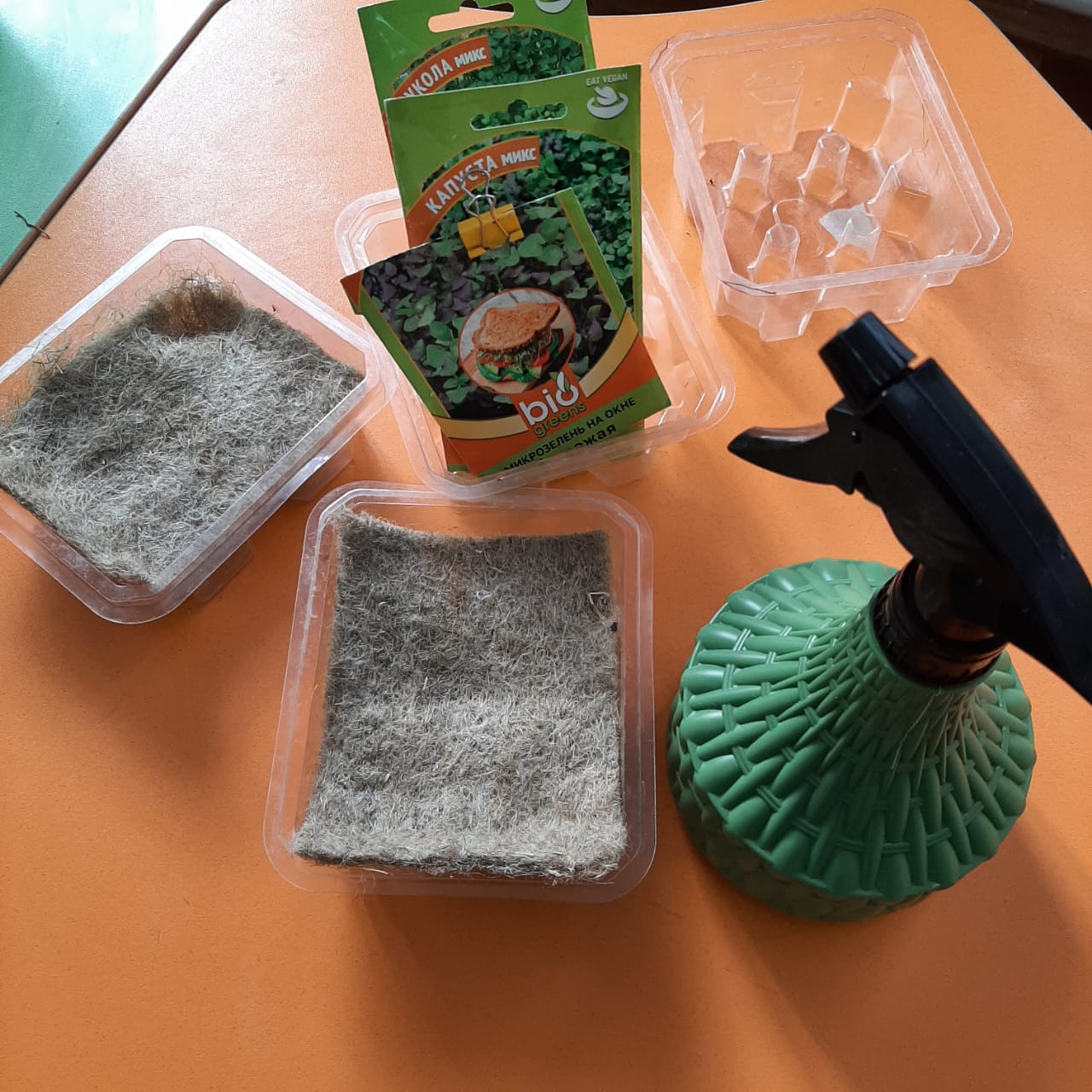 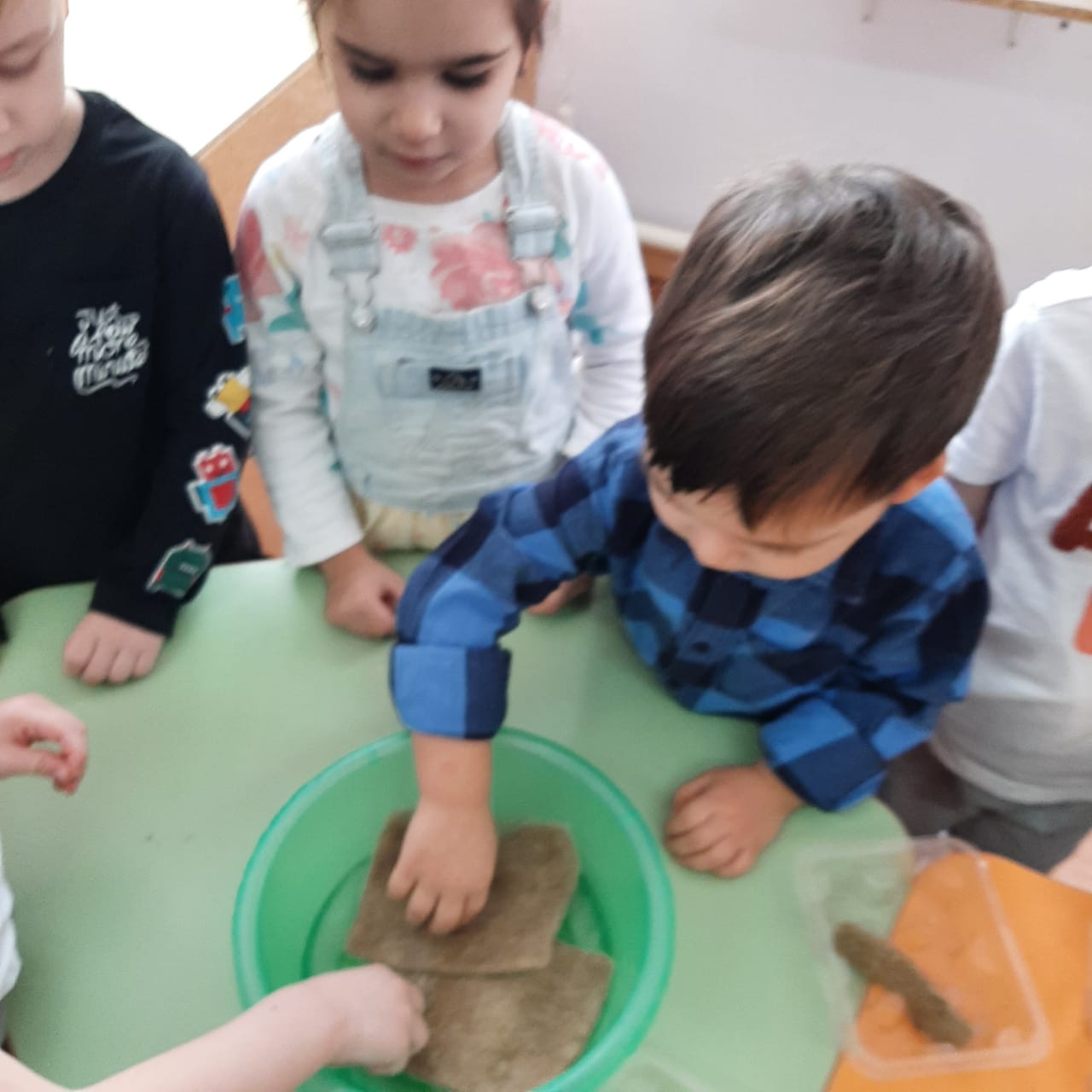 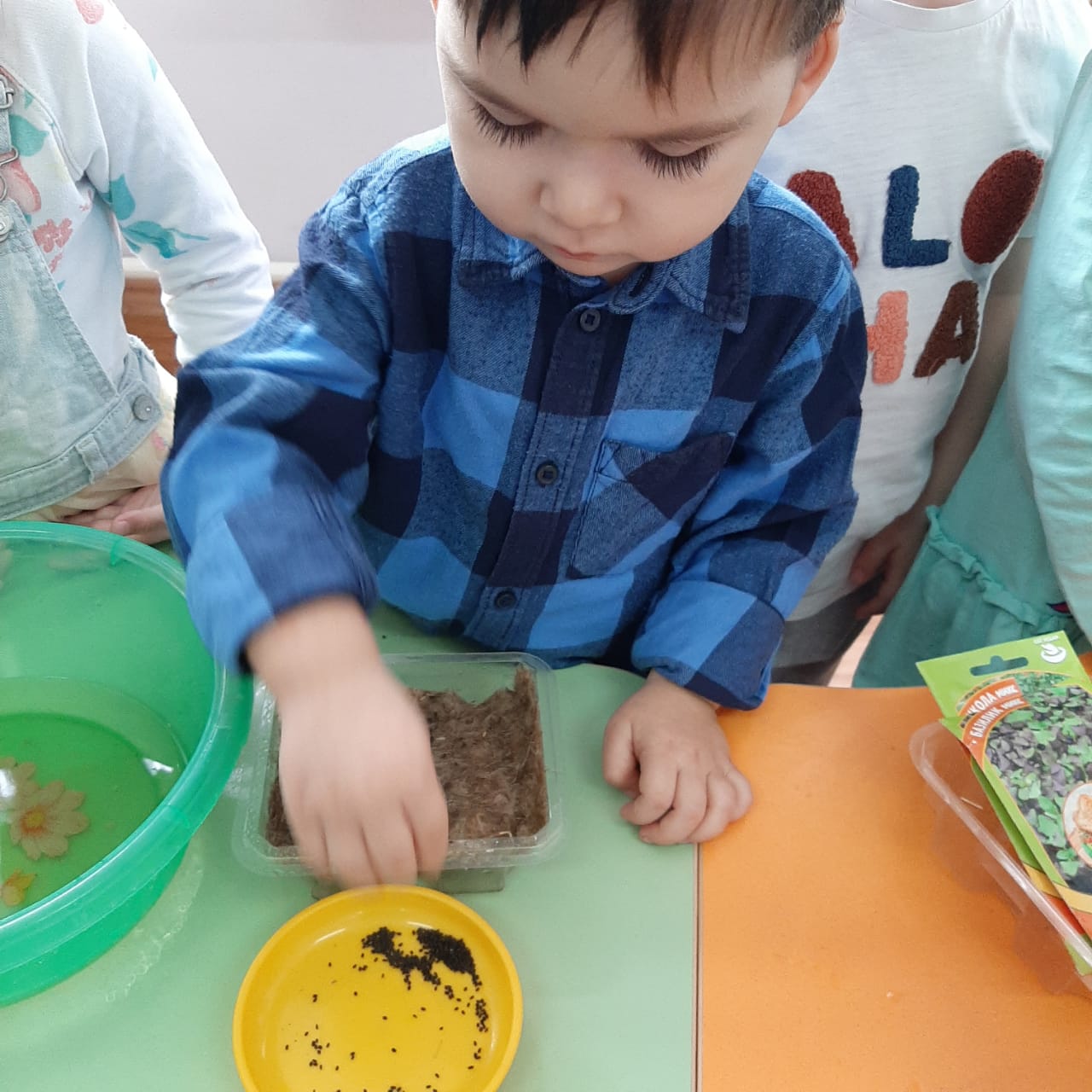 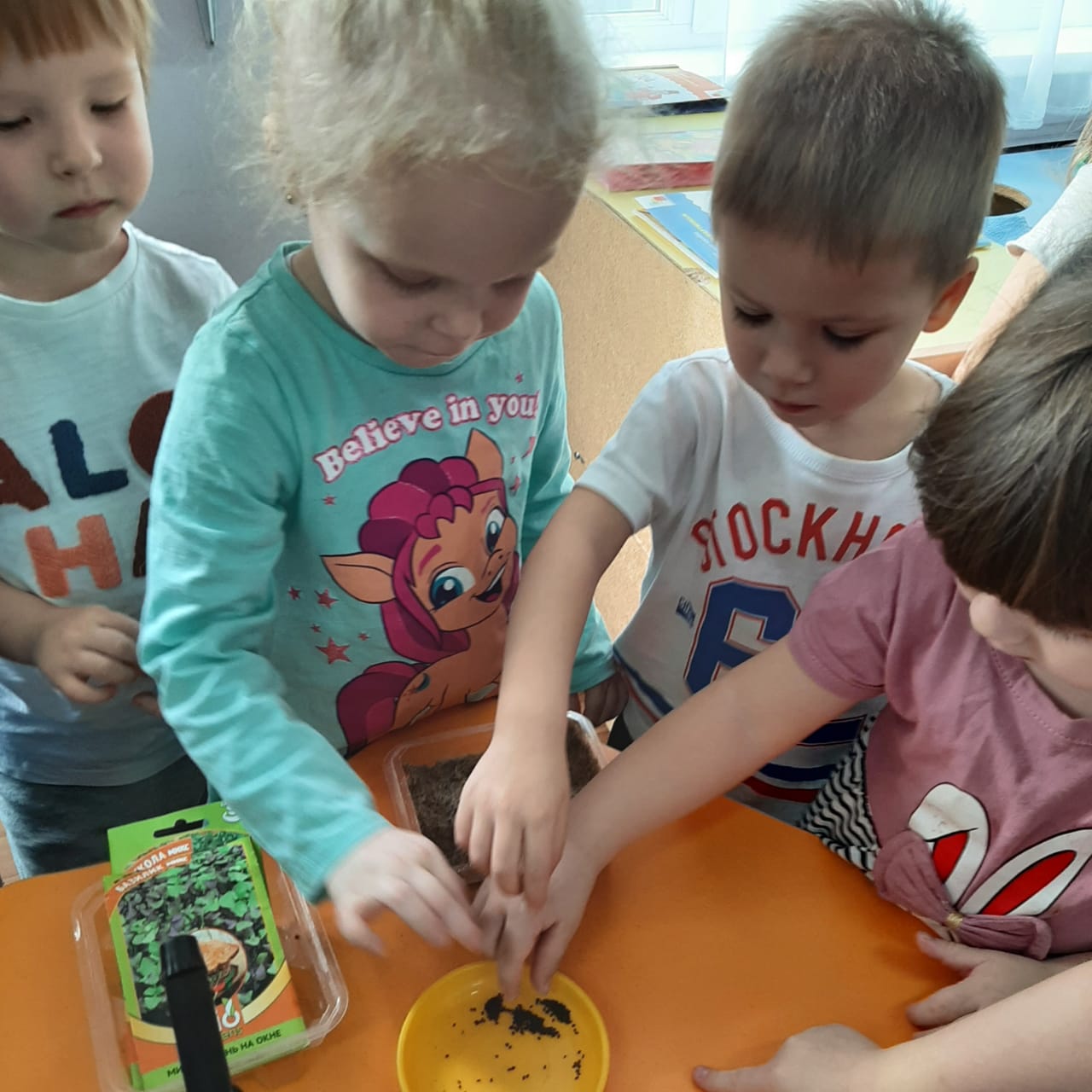 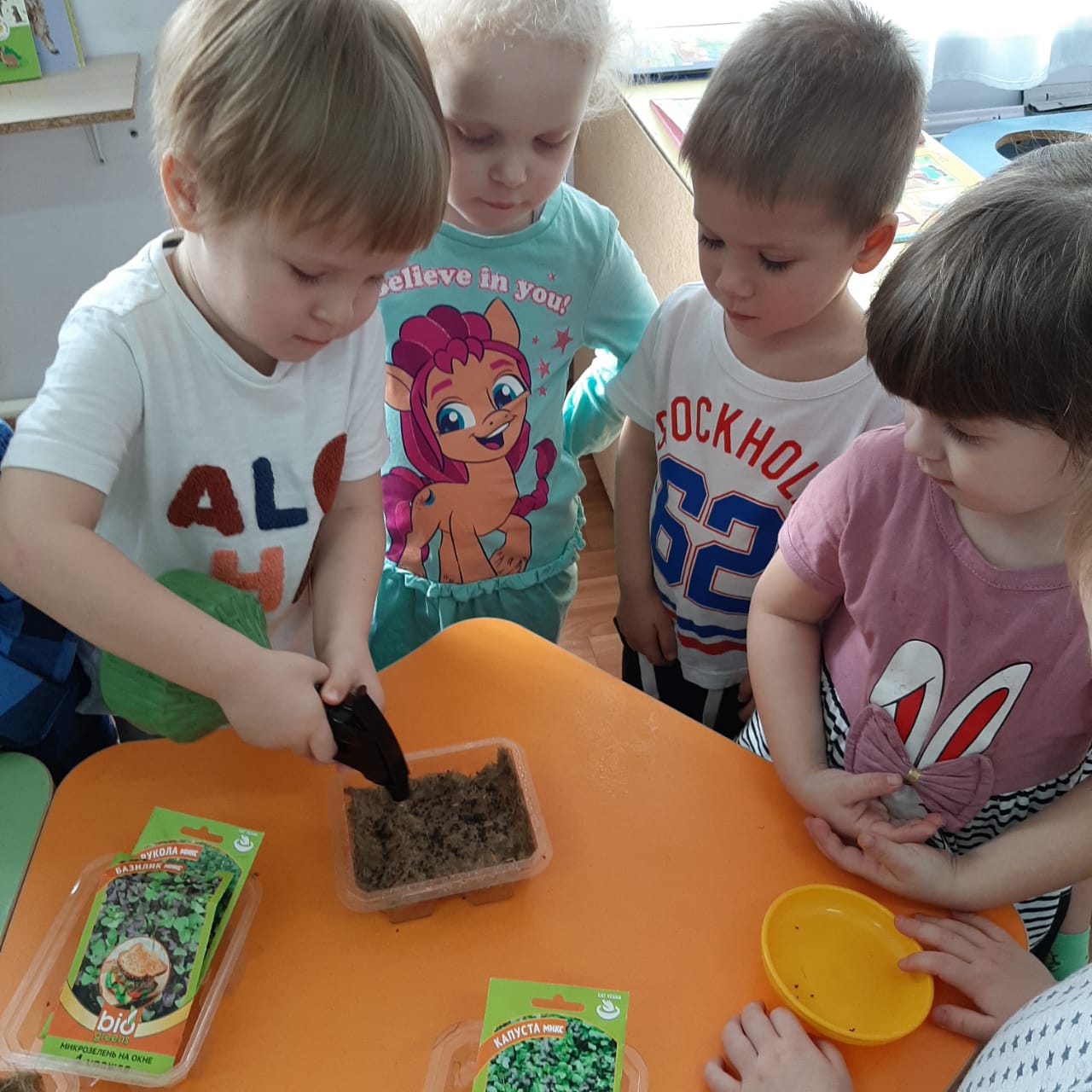 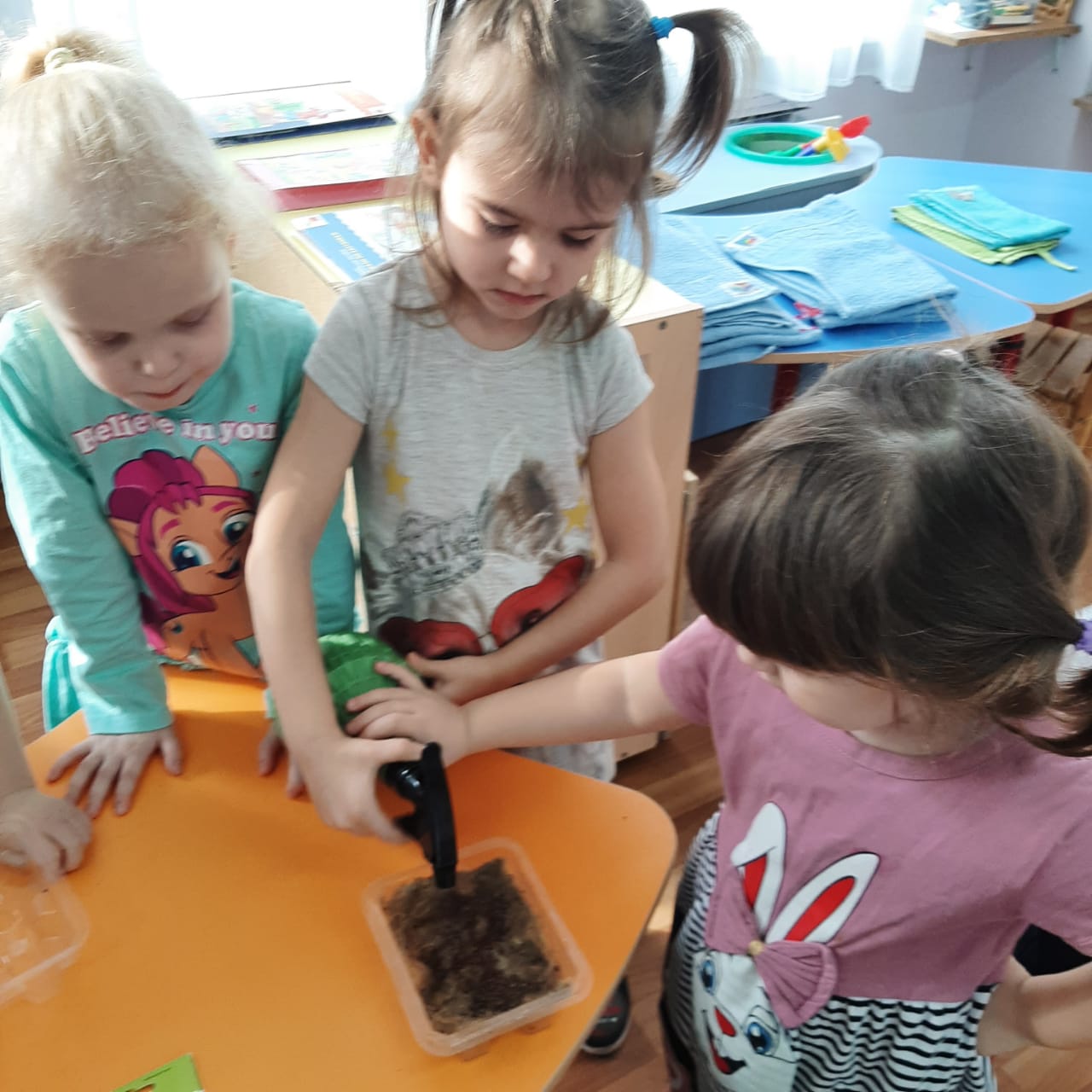 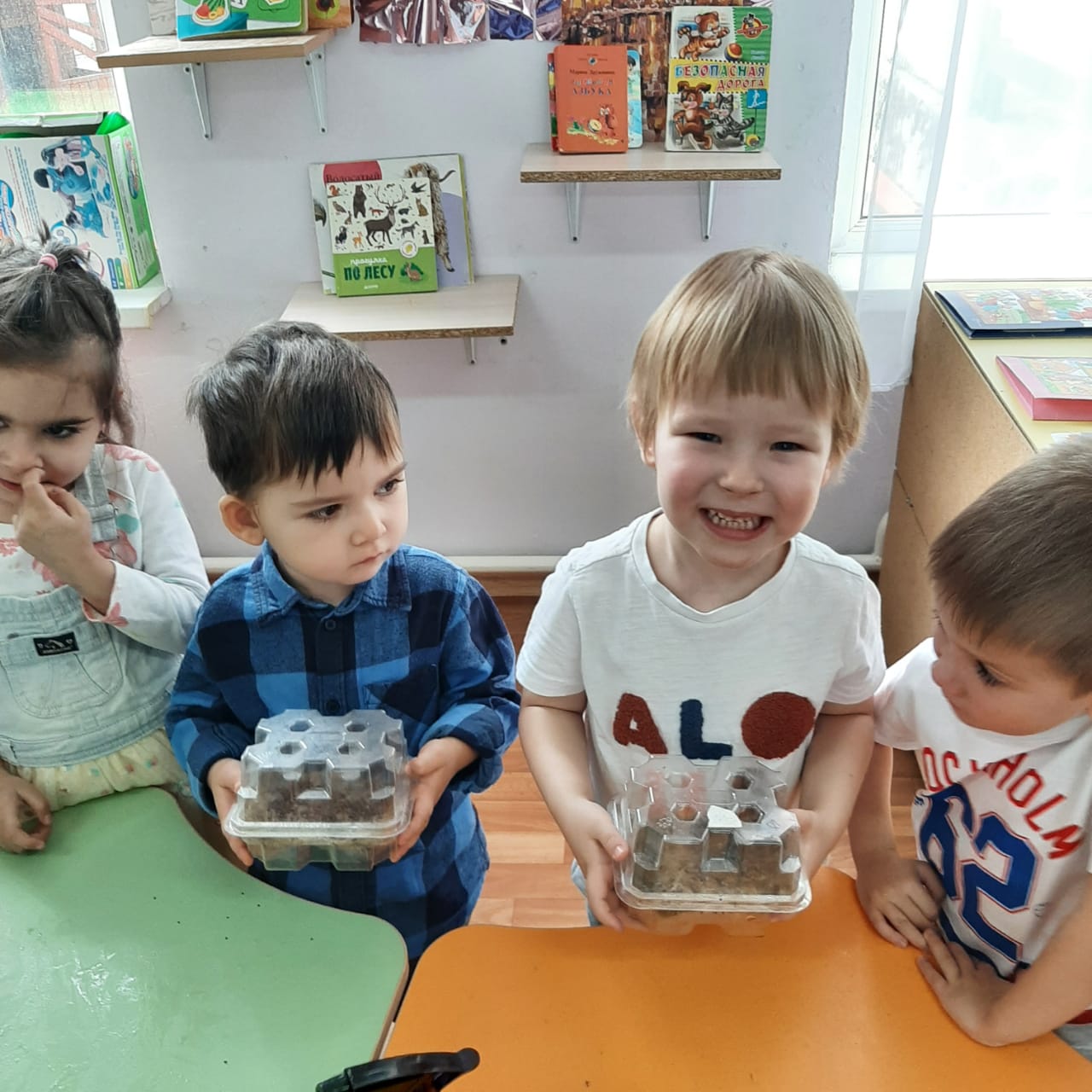 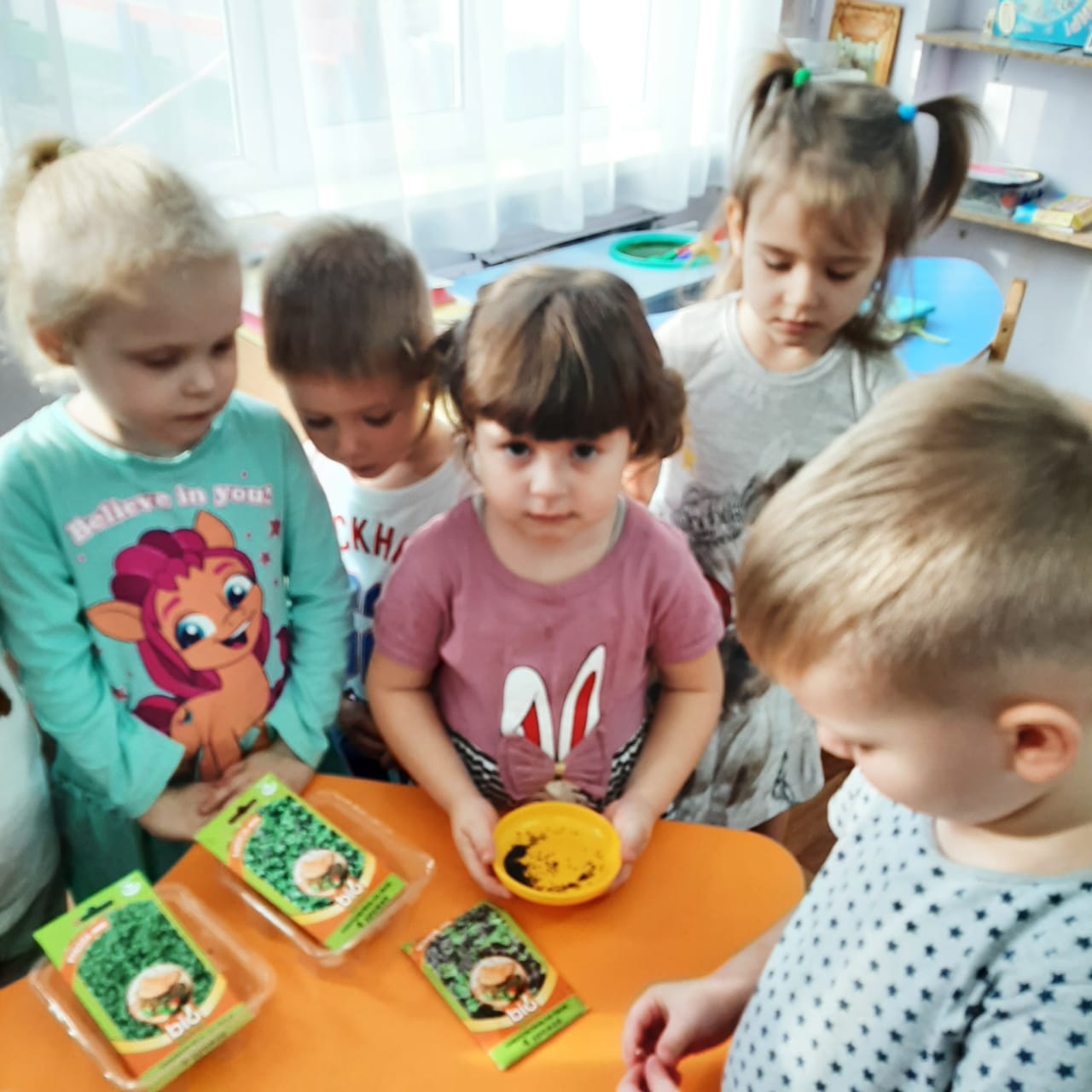 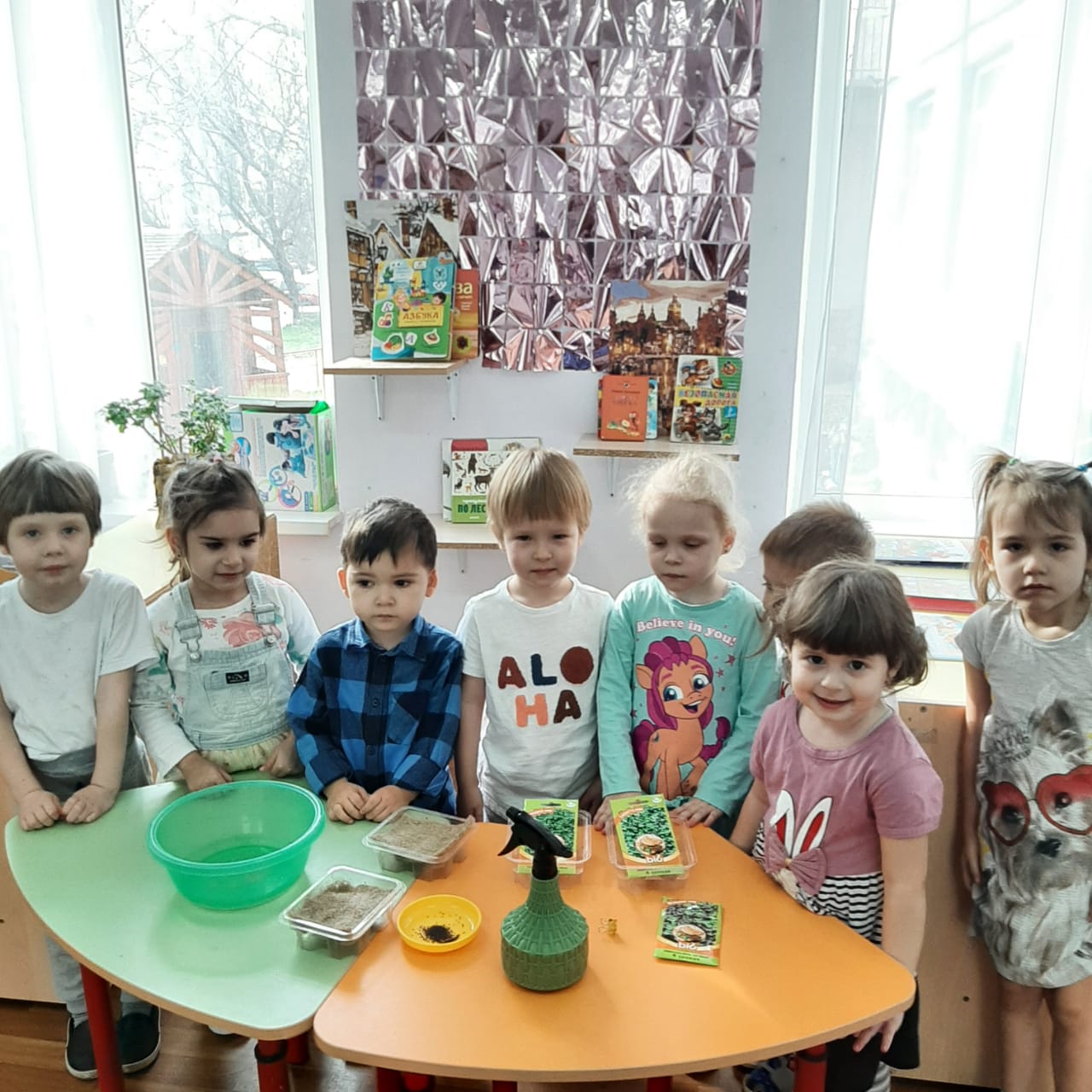 